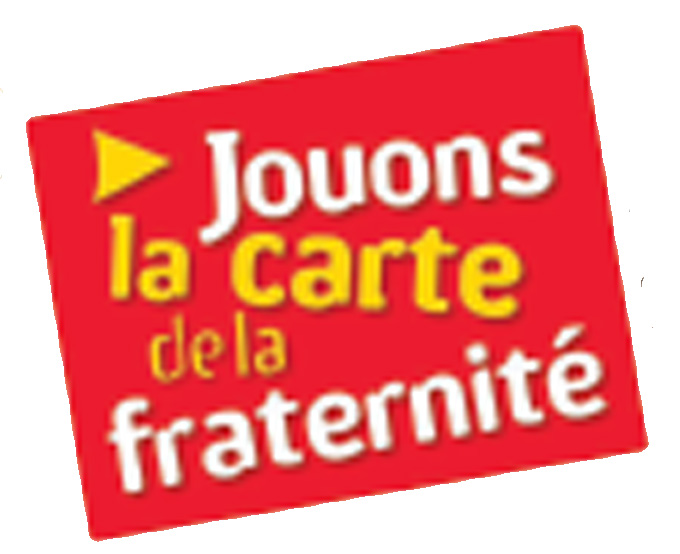 Bon de commande outils pédagogiques « Jouons la carte de la fraternité 2018 »La ligue de l’enseignement peut également mettre à votre disposition d’autres outils pédagogiques pour affiner votre travail : vidéo, ouvrages, dossiers pédagogiques, expositions et documents divers. N’hésitez pas à nous contacter pour en savoir plus.Liste des expositions à titre indicatif :Racisme au microscope (à partir des collèges) Le racisme une pente dangereuse (à partir des classes primaires) Images et colonies (collège et lycée) La terre est ma couleur  (à partir des classes primaire) « Demain le monde : Les migrations pour vivre ensemble » (à partir des collèges) M. [_]Mme [_] Mlle [_]A retourner à : Ligue de l’Enseignement des Vosges(  ) Ecole (  ) Collège (  ) Lycée ………................................................................………………………………………………………………………...........................................................................………………………………………………………………………………................................................................………………………………………………………………………...........................................................................………………………………………………………………………………................................................................………………………………………………………………………...........................................................................………………………………………………………………………………................................................................………………………………………………………………………...........................................................................………………………………………………………………………Service CulturelAdresse :.............................................................................…………………………………………………….…………….............................................................................…………………………………………………….…………….............................................................................…………………………………………………….…………….............................................................................…………………………………………………….……………15, rue du Général de Reffye88000 Epinal ………...........................................................…..……………………………………………………..……………………..............................................................................………......…………………………………........................……………………………………………………………...………...........................................................…..……………………………………………………..……………………..............................................................................………......…………………………………........................……………………………………………………………...………...........................................................…..……………………………………………………..……………………..............................................................................………......…………………………………........................……………………………………………………………...………...........................................................…..……………………………………………………..……………………..............................................................................………......…………………………………........................……………………………………………………………...Tél. : 03 29 69 64 60Tél..............................................................................................….......................................................................................................….......................................................................................................….......................................................................................................…..........Fax :.............................................................................................….......................................................................................................….......................................................................................................….......................................................................................................…..........E-mail: usep@fol-88.comE-mail :.............................................................................................………….............................................................................................………….............................................................................................………….............................................................................................…………Documents Pédagogiques gratuits - Education contre le RacismeQuantité Lot de 8 cartes postales différentes – édition 2018(1 carte postale par élève)……..lotsJeu d’affiches-photos reprenant les six photographies de l’opération – format A3(en principe 1 jeu d’affiche par classe)..…..  jeu